Panamá vs HondurasSerie en Sub-17 masculino de ConcacafHonduras aventaja la serie a nivel Sub-17 J-6 G-4 E-0 P-2 GF-14 GC-8Honduras 4-0 Panamá, Grupo A (Ronda Final), en México (12-MAY-1985).Honduras 5-2 Panamá, Grupo B (Ronda Final), en Santa Ana, El Salvador (2-NOV-1994).Honduras 2-1 Panamá, Grupo B (Ronda preliminar de Centroamérica) 2005 Costa Rica/Mexico  (12-DIC-2004).Panamá 0-1 Honduras, Grupo A (Ronda preliminar de Centroamérica,  (20-NOV-2008).Panamá 1-0 Honduras, Grupo B (Ronda preliminar de Centroamérica) en Antigua, Guatemala (10-NOV-2010).Panamá 4-2 Honduras, Grupo A (Ronda Final), estadio Maracaná, Panamá City (21-ABR-2017).última vez que se enfrentaron: Panamá 4-2 Honduras (Eduardo Guerrero x2 y Ángel Orelien x2; Luis Palma y Carlos Mejía por Honduras), Grupo A en el estadio Maracaná, Panamá City (21-APR-2017).  Panamá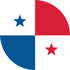 RECORD EN LA FASE FINAL: J-42 G-19 E-6 P-17 (GF-69 GC-81) MEJOR UBICACIÓN: Sub Campeón (Panamá 2013).MÁXIMOS GOLEADORES (desde 2009): Ronaldo Córdoba (6), Kevin Walder (4), Eduardo Guerrero (4).RECORD en Guatemala 2023: J-4 G-3 E-1 P-0 (GF-8 GC-1) MÁXIMOS GOLEADORES en Guatemala 2023: Kevin Walder (4), Anel Ryce, Erick Díaz, Juan Hall, Hector Ríos (1).ASISTENCIAS EN Guatemala 2023: Eric Moreno (2), Kahir Tovares, Kevin Walder, Juan Hall, Erick Díaz (1).SALVADAS en Guatemala 2023: Manuel Romero (6).Triunfos con más goles de Panamá en el Campeonato U-17 de Concacaf: 7-0 vs. Haití en Honduras 2015 (Grupo B) y 6-0 vs. Islas Caimán en Cuba 1992 (Grupo A).Panamá está invicto en los 4 partidos en Guatemala 2023 (1-0 vs. Guatemala, 4-0 vs. Curazao, 1-1 vs. México y 2-0 vs. Cuba). Panamá solo perdió 1 de los últimos 9 partidos en la ronda final: 0-3 vs. Estados Unidos (Gianluca Busio, Gio Reyna y Ricardo Pepi) en Cuartos de final en 2019 está fue su última derrota. Kevin Walder es el jugador de Panamá con más goles anotados (4) y remates  (13) en Guatemala 2023. Erick Díaz es el jugador con más pases correctos (143) y junto a Anel Ryce son los panameños con más balones recuperados con (3).PARTICIPACIONES EN LA COPA MUNDIAL SUB 17 DE LA FIFA: 2 (Mexico 2011, Emiratos Árabes Unidos 2013)MEJOR RESULTADO EN LA COPA MUNDIAL SUB 17 DE LA FIFA: Octavos de final 16 (México 2011).RECORD EN LA COPA MUNDIAL SUB 17 DE LA FIFA: J-7 G-1 E-0 P-6 (GF-4 GC-13) / 14.3% effectiveness.  Honduras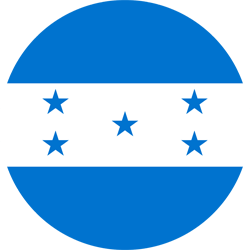 RECORD EN LA FASE FINAL: J-76 G-27 E-16 P-33 (GF-116 GC-125) MEJOR RESULTADO: Sub Campeón (Honduras 2015), 4to lugar (Trinidad & Tobago 1983, México 1985, Honduras 1987, Costa Rica/México 2005).MÁXIMOS GOLEADORES (desde 2009 ): Carlos Mejía (7), Jeffry Miranda (5), Anthony Lozano (4), Edwin Munguía (4).RECORD en Guatemala 2023: J-4 G-4 E-0 P-0 (GF-17 GC-2) GOLEADORES en Guatemala 2023: Edwin Munguía (4), Nayrobi Vargas (3), Jordan García, Nixon Cruz, Roberto Osorto, Russel Cruz (2), Bryan Sáenz, David Herrera (1).ASISTENCIAS en Guatemala 2023: Roberto Osorto (6).SALVADAS en Guatemala 2023: Owen Macias (7), Rodbin Mejia (5).Triunfos con más goles de Honduras en el Campeonato U-17 de Concacaf: 7-1 vs. Cuba, Grupo D en la segunda fase en Panamá 2017, 6-0 vs. Cuba Grupo A en México 2009 y 6-0 vs. Bermudas en Octavos de final en Guatemala 2023.Honduras ha sumado 4 triunfos en Guatemala 2023, es el segundo equipo con más golesanotados  (17), el primero es México, y tiene el mejor porcentaje de efectividad de gol con (34.7%).Honduras está invicto en partidos de tiempo reglamentario en el Campeonato U-17  en 6 juegos con 5 triunfos y 1 empate (fue eliminado por Haití en tiros de penal en los Cuartos de final en Estados Unidos 2019). Su última derrota en tiempo reglamentario fue vs. El Salvador por 2-1 (Emerson Mauricio y Kevin Román; Héctor Medrano por Honduras) Grupo G en el IMG Academy de Bradenton, Florida en 2019.Edwin Munguía es el máximo goleador de Honduras en Guatemala con (4), líder en remates (12) y pases correctos (125). Roberto Osorto fue el líder de asistencias en la fase de grupos y Octavos de final en  Guatemala 2023 con (6), por su parte, Daylor Cacho con más balones recuperados (5). PARTICIPACIONES EN LA COPA MUNDIAL SUB 17 DE LA FIFA: 5 (Corea del Sur 2007, Nigeria 2009, Emiratos Árabes Unidos 2013, Chile 2015, India 2017 en donde jugó en los octavos de final.RECORD EN LA COPA MUNDIAL SUB 17 DE LA FIFA: J-18 G-3 E-1 P-14 (GF-19 GC-45) MEJOR RESULTADO EN LA COPA MUNDIAL SUB 17: Cuartos de final (Emiratos Árabes Unidos 2013).